In 1 Minute auf den Punkt 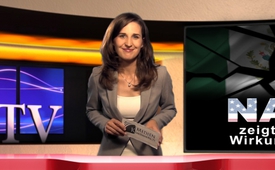 NAFTA zeigt nachteilige Wirkung auf Mexiko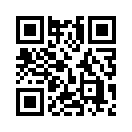 Das „Nordamerikanische Freihandelsabkommen“ NAFTA zwischen Kanada, den USA und Mexiko, das 1992 abgeschlossen wurde, zeigte Wirkung. Allerdings bleibt die Realität weit hinter den Versprechungen der USA zurück.Das „Nordamerikanische Freihandelsabkommen“ NAFTA zwischen Kanada, den USA und Mexiko, das 1992 abgeschlossen wurde, zeigte Wirkung. Allerdings bleibt die Realität weit hinter den Versprechungen der USA zurück: Obwohl das Wirtschaftsvolumen wuchs, stieg die Arbeitslosigkeit in Mexiko. Millionen von Maisbauern verloren ihr Einkommen, weil hochsubventionierte Nahrungsmittel aus den USA eingeführt wurden und die teureren einheimischen Lebensmittel vom Markt verdrängten. Heute muss Mexiko, im Gegensatz zu früher, Grundnahrungsmittel importieren. Die Kriminalität wuchs, und wie bei anderen Freihandelsabkommen auf der ganzen Welt ist die Schere zwischen Arm und Reich größer geworden. Wenn sie gerne noch mehr zu diesem Thema wissen möchten, schauen sie sich unsere Sendungen „Verheerende Bilanz nach 20 Jahren NAFTA“ und „Mittels Freihandelsabkommen zu neuen Weltordnung“ vom 03. September 2016 an. Guten Abend.von bpQuellen:https://www.youtube.com/watch?v=WYHiOfz3N8g(Zeit 01:00 :02 – 01 :02 :37)
https://de.wikipedia.org/wiki/Nordamerikanisches_Freihandelsabkommen

Verweis auf ausgestrahlte Sendungen:
http://www.kla.tv/8927- Verheerende Bilanz nach 20 Jahren NAFTA
http://www.kla.tv/8928- Mittels Freihandelsabkommen zur neuen WeltordnungDas könnte Sie auch interessieren:#Freihandelsabkommen - www.kla.tv/Freihandelsabkommen

#1MinuteAufDenPunkt - In 1 Minute auf den Punkt - www.kla.tv/1MinuteAufDenPunktKla.TV – Die anderen Nachrichten ... frei – unabhängig – unzensiert ...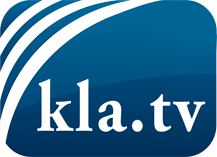 was die Medien nicht verschweigen sollten ...wenig Gehörtes vom Volk, für das Volk ...tägliche News ab 19:45 Uhr auf www.kla.tvDranbleiben lohnt sich!Kostenloses Abonnement mit wöchentlichen News per E-Mail erhalten Sie unter: www.kla.tv/aboSicherheitshinweis:Gegenstimmen werden leider immer weiter zensiert und unterdrückt. Solange wir nicht gemäß den Interessen und Ideologien der Systempresse berichten, müssen wir jederzeit damit rechnen, dass Vorwände gesucht werden, um Kla.TV zu sperren oder zu schaden.Vernetzen Sie sich darum heute noch internetunabhängig!
Klicken Sie hier: www.kla.tv/vernetzungLizenz:    Creative Commons-Lizenz mit Namensnennung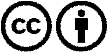 Verbreitung und Wiederaufbereitung ist mit Namensnennung erwünscht! Das Material darf jedoch nicht aus dem Kontext gerissen präsentiert werden. Mit öffentlichen Geldern (GEZ, Serafe, GIS, ...) finanzierte Institutionen ist die Verwendung ohne Rückfrage untersagt. Verstöße können strafrechtlich verfolgt werden.